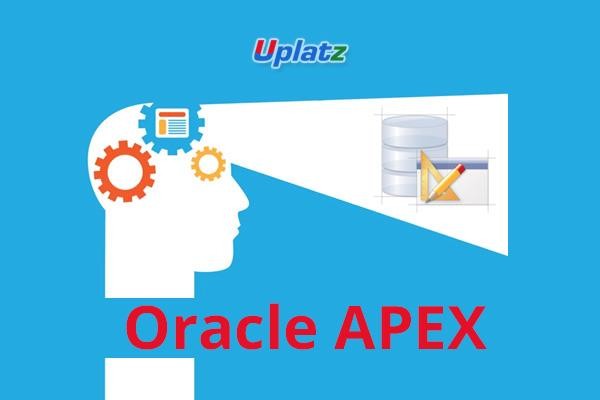 Oracle APEX Administration – Course SyllabusOverview of Oracle Application Express (APEX) AdministrationInstallation of Windows 10 on Oracle Virtual BoxInstallation of Oracle 19c Database and Create DatabaseInstallation of Oracle APEX 20.1Installation of TomcatInstallation of ORDSOracle APEX Admin Tasks